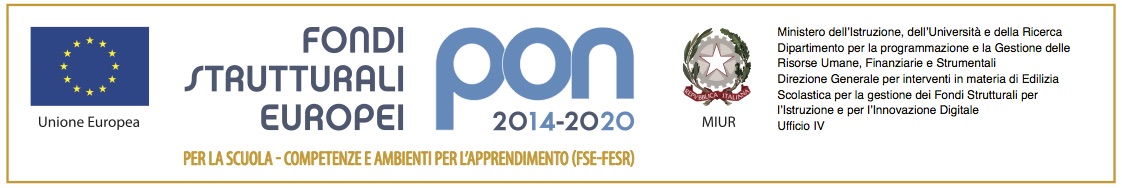 MANIFESTAZIONE DI  INTERESSEPROGRAMMA “PIANO SCUOLA ESTATE”Programma Operativo Nazionale (PON e POC)“Per la scuola, competenze e ambienti per l’apprendimento” 2014-2020. Avviso pubblico 33956 del 18/05/2022 “Realizzazione di percorsi educativi volti al potenziamento delle competenze delle studentesse e degli studenti e per la socialità e l’accoglienza”Finanziato con FSE e FDR Asse I – Istruzione- Obiettivi Specifici 10.1 – 10.3 – Azioni 10.1.1 – 10.2.2 – 10.3.1ALLEGATO BISTANZA DI MANIFESTAZIONE DI INTERESSEIl sottoscritto : Manifesta l’interesse ad aderire al  Programma PON “Piano Scuola Estate 2022” – codice progetto 10.1.1A-FDRPOC-CA-2022-248 MODULO _________DICHIARASotto la propria responsabilità, ai sensi del D.P.R. 445/2000-di conoscere e di accettare il contenuto dell’avviso in ogni sua parte.Trasmette in allegato alla presente domanda:Piano di valorizzazione della proposta progettuale ,con relativo piano finanziario;Piano finanziario in formato xls;Abstract della proposta progettuale;Dichiarazione di impegno da parte dei partners (enti istituzionali, associazioni di promozione culturale, associazioni di promozione sociale, cooperative, volontariato laico e religioso, terzo settore, imprese, professionisti, ecc), a prendere parte, in caso di ammissione del finanziamento, alla realizzazione dell’intervento proposto;Capodrise,Firmato digitalmente